В рамках Всероссийской акции «Вам любимые!» приуроченной к празднованию Международного женского дня, волонтеры и юнармейцы Б-Красноярской СОШ поздравили женщин,которые находятся на рабочих местах в Международный женский день. В адрес милых женщин прозвучали слова благодарности за доброту, душевное тепло и отзывчивость.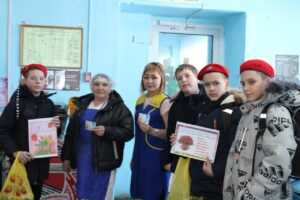 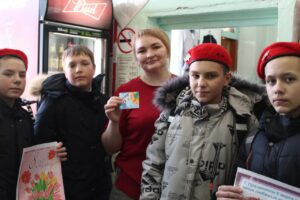 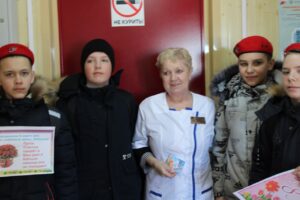 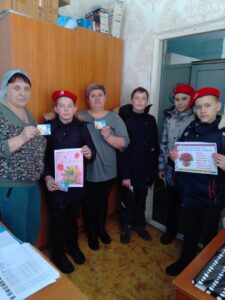 